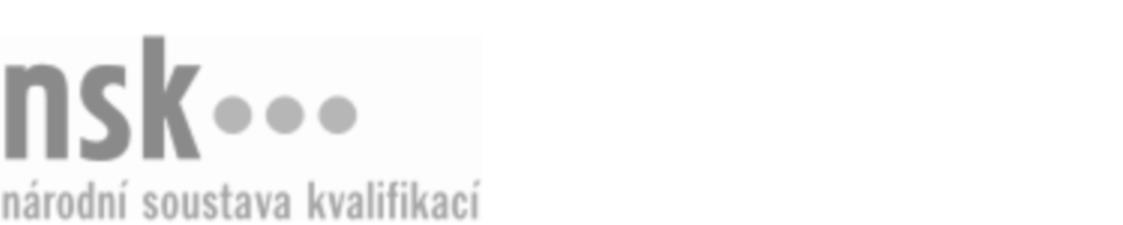 Autorizované osobyAutorizované osobyAutorizované osobyAutorizované osobyAutorizované osobyAutorizované osobyAutorizované osobyAutorizované osobyEnergetický poradce / energetická poradkyně (kód: 66-058-N) Energetický poradce / energetická poradkyně (kód: 66-058-N) Energetický poradce / energetická poradkyně (kód: 66-058-N) Energetický poradce / energetická poradkyně (kód: 66-058-N) Energetický poradce / energetická poradkyně (kód: 66-058-N) Energetický poradce / energetická poradkyně (kód: 66-058-N) Energetický poradce / energetická poradkyně (kód: 66-058-N) Energetický poradce / energetická poradkyně (kód: 66-058-N) Autorizující orgán:Autorizující orgán:Ministerstvo průmyslu a obchoduMinisterstvo průmyslu a obchoduMinisterstvo průmyslu a obchoduMinisterstvo průmyslu a obchoduMinisterstvo průmyslu a obchoduMinisterstvo průmyslu a obchoduMinisterstvo průmyslu a obchoduMinisterstvo průmyslu a obchoduMinisterstvo průmyslu a obchoduMinisterstvo průmyslu a obchoduMinisterstvo průmyslu a obchoduMinisterstvo průmyslu a obchoduSkupina oborů:Skupina oborů:Obchod (kód: 66)Obchod (kód: 66)Obchod (kód: 66)Obchod (kód: 66)Obchod (kód: 66)Obchod (kód: 66)Povolání:Povolání:Kvalifikační úroveň NSK - EQF:Kvalifikační úroveň NSK - EQF:555555555555Platnost standarduPlatnost standarduPlatnost standarduPlatnost standarduPlatnost standarduPlatnost standarduPlatnost standarduPlatnost standarduStandard je platný od: 21.10.2022Standard je platný od: 21.10.2022Standard je platný od: 21.10.2022Standard je platný od: 21.10.2022Standard je platný od: 21.10.2022Standard je platný od: 21.10.2022Standard je platný od: 21.10.2022Standard je platný od: 21.10.2022Energetický poradce / energetická poradkyně,  29.03.2024 2:51:15Energetický poradce / energetická poradkyně,  29.03.2024 2:51:15Energetický poradce / energetická poradkyně,  29.03.2024 2:51:15Energetický poradce / energetická poradkyně,  29.03.2024 2:51:15Energetický poradce / energetická poradkyně,  29.03.2024 2:51:15Strana 1 z 2Strana 1 z 2Autorizované osobyAutorizované osobyAutorizované osobyAutorizované osobyAutorizované osobyAutorizované osobyAutorizované osobyAutorizované osobyAutorizované osobyAutorizované osobyAutorizované osobyAutorizované osobyAutorizované osobyAutorizované osobyAutorizované osobyAutorizované osobyNázevNázevNázevNázevNázevNázevKontaktní adresaKontaktní adresa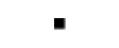 ČESKÁ AGENTURA PRO ENERGETIKU A SBĚR DAT s.r.o.ČESKÁ AGENTURA PRO ENERGETIKU A SBĚR DAT s.r.o.ČESKÁ AGENTURA PRO ENERGETIKU A SBĚR DAT s.r.o.ČESKÁ AGENTURA PRO ENERGETIKU A SBĚR DAT s.r.o.ČESKÁ AGENTURA PRO ENERGETIKU A SBĚR DAT s.r.o.Svépomoc III 2204/1, 75002 Přerov I - MěstoSvépomoc III 2204/1, 75002 Přerov I - MěstoČESKÁ AGENTURA PRO ENERGETIKU A SBĚR DAT s.r.o.ČESKÁ AGENTURA PRO ENERGETIKU A SBĚR DAT s.r.o.ČESKÁ AGENTURA PRO ENERGETIKU A SBĚR DAT s.r.o.ČESKÁ AGENTURA PRO ENERGETIKU A SBĚR DAT s.r.o.ČESKÁ AGENTURA PRO ENERGETIKU A SBĚR DAT s.r.o.Svépomoc III 2204/1, 75002 Přerov I - MěstoSvépomoc III 2204/1, 75002 Přerov I - MěstoSvépomoc III 2204/1, 75002 Přerov I - MěstoSvépomoc III 2204/1, 75002 Přerov I - MěstoDolní Pojizeří z.ú.Dolní Pojizeří z.ú.Dolní Pojizeří z.ú.Dolní Pojizeří z.ú.Dolní Pojizeří z.ú.29476 Kostelní Hlavno 12, 29476 Kostelní Hlavno 12, Dolní Pojizeří z.ú.Dolní Pojizeří z.ú.Dolní Pojizeří z.ú.Dolní Pojizeří z.ú.Dolní Pojizeří z.ú.29476 Kostelní Hlavno 12, 29476 Kostelní Hlavno 12, Energetický poradce / energetická poradkyně,  29.03.2024 2:51:15Energetický poradce / energetická poradkyně,  29.03.2024 2:51:15Energetický poradce / energetická poradkyně,  29.03.2024 2:51:15Energetický poradce / energetická poradkyně,  29.03.2024 2:51:15Energetický poradce / energetická poradkyně,  29.03.2024 2:51:15Strana 2 z 2Strana 2 z 2